Exposition sur la Commune de Paris-1871Cercle de l’Avenir-Monique Jourdan,25 rue Nicot Nimes, 21-29 novembre 2016. Vernissage : mercredi 23 novembre 18 heures.    Du 18 mars  au 28 mai 1871, le peuple de Paris insurgé résista pendant soixante-douze  jours. Avec ses représentants élus, il lutta pour défendre la République sociale, l’indépendance nationale et pour construire un monde meilleur.Insupportable pour les classes dirigeantes ! Elles réprimèrent férocement le mouvement. Pourtant,  malgré les 20 000 morts de la semaine sanglante, « la Commune n’est pas morte… »Le Comité Gard-Cévennes des Amies et Amis de la Commune de Paris-1871vous invite à visiter l’exposition consacrée à cet événement fondateur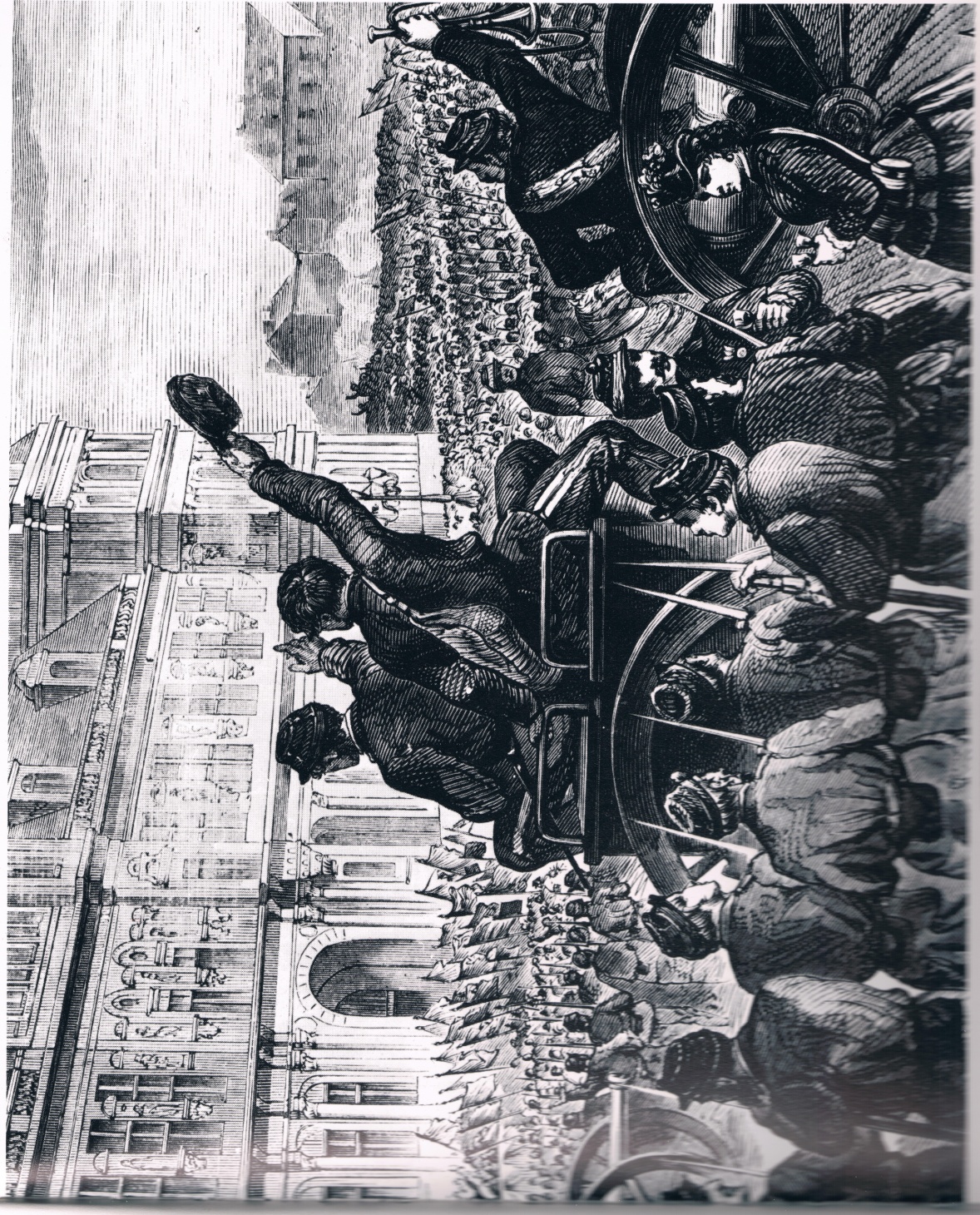 Cette  révolution qui passe, tranquille et belle, comme une rivière bleue…(Jules Vallès)